PROBLEMS, PROBLEMSRealia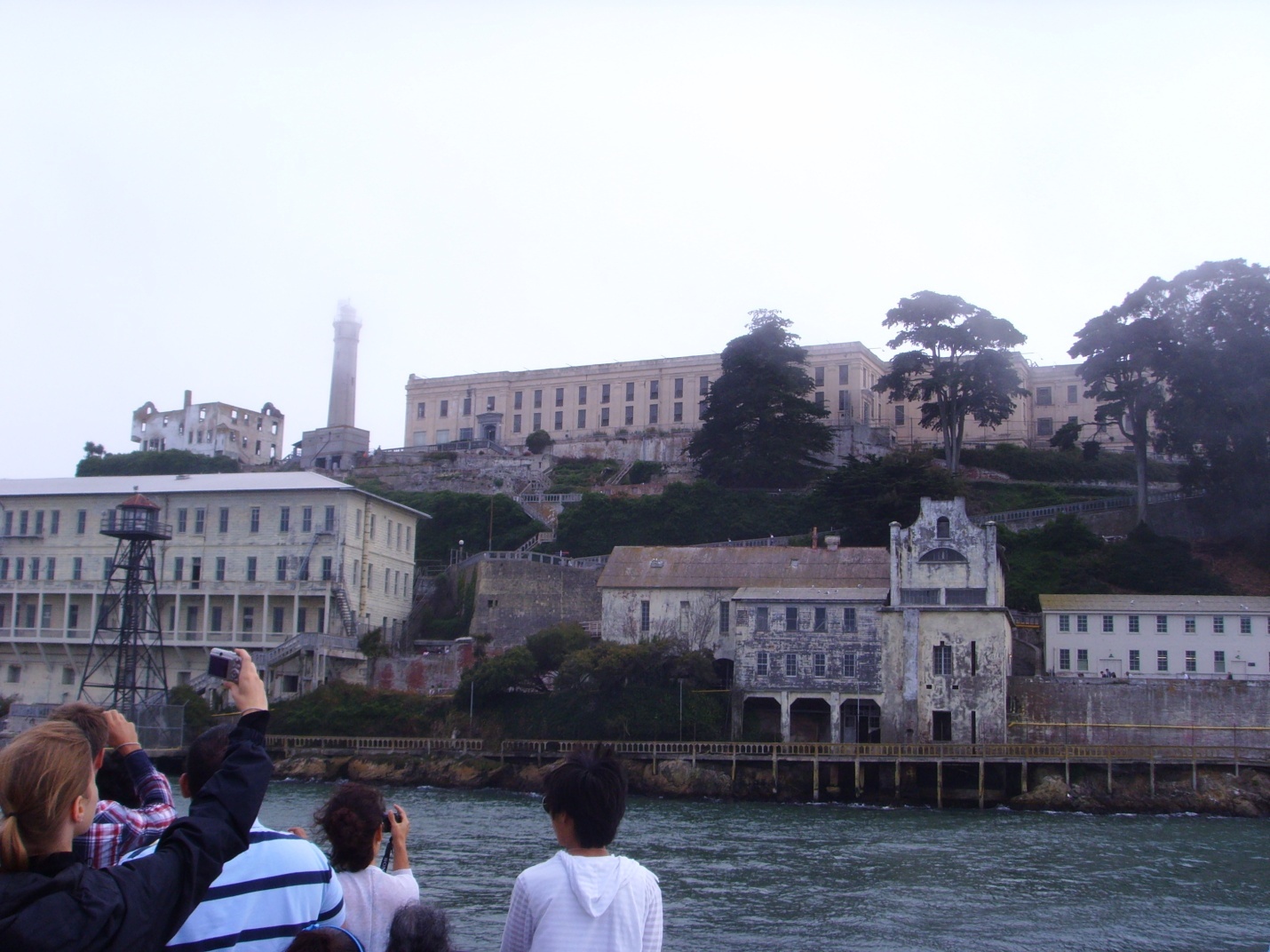 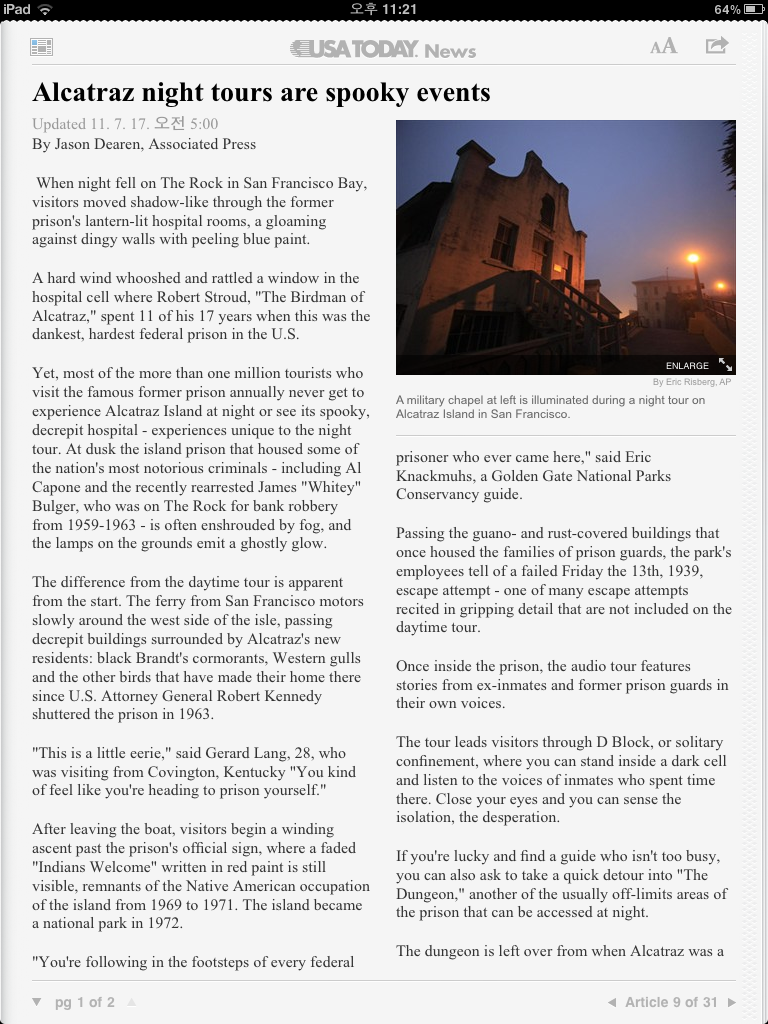 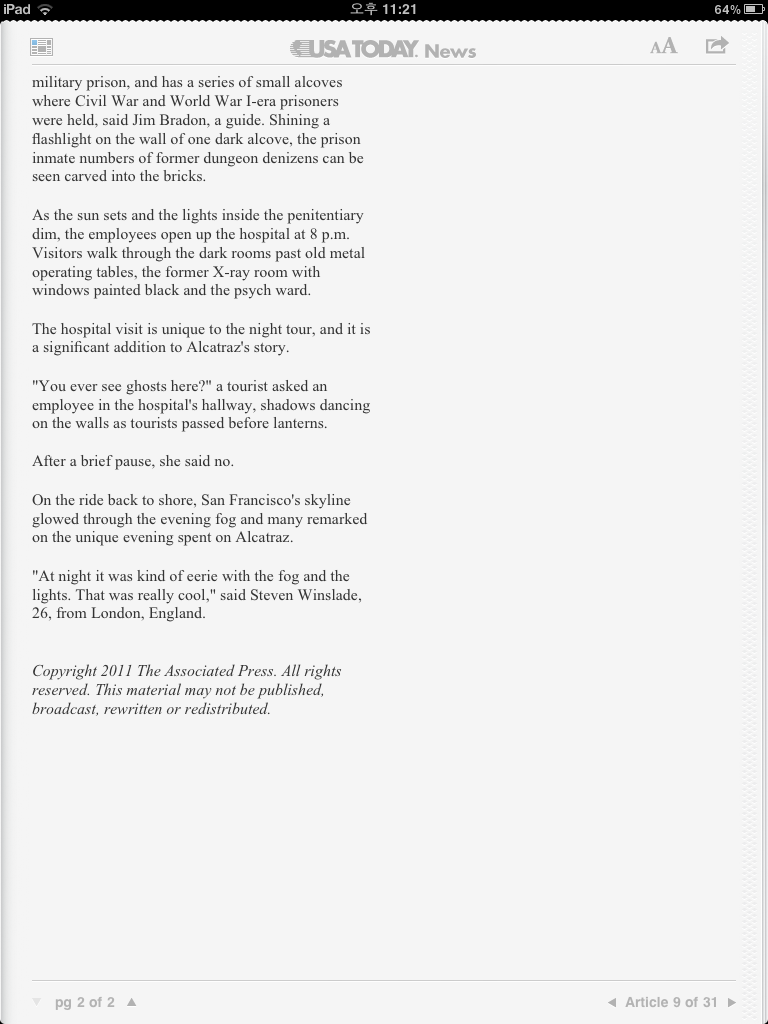 Worksheet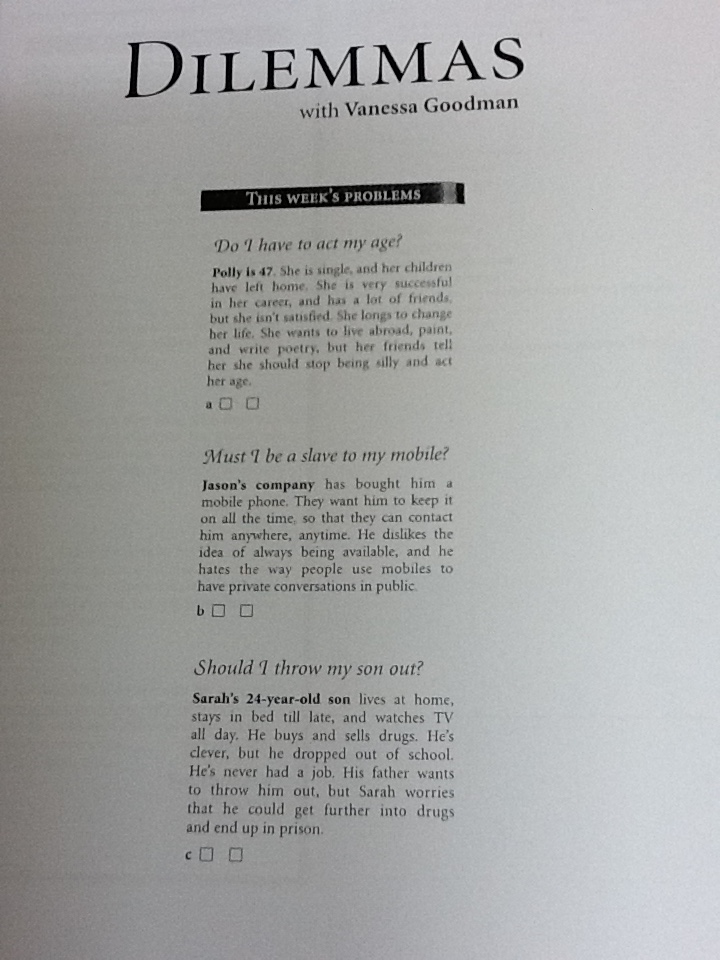 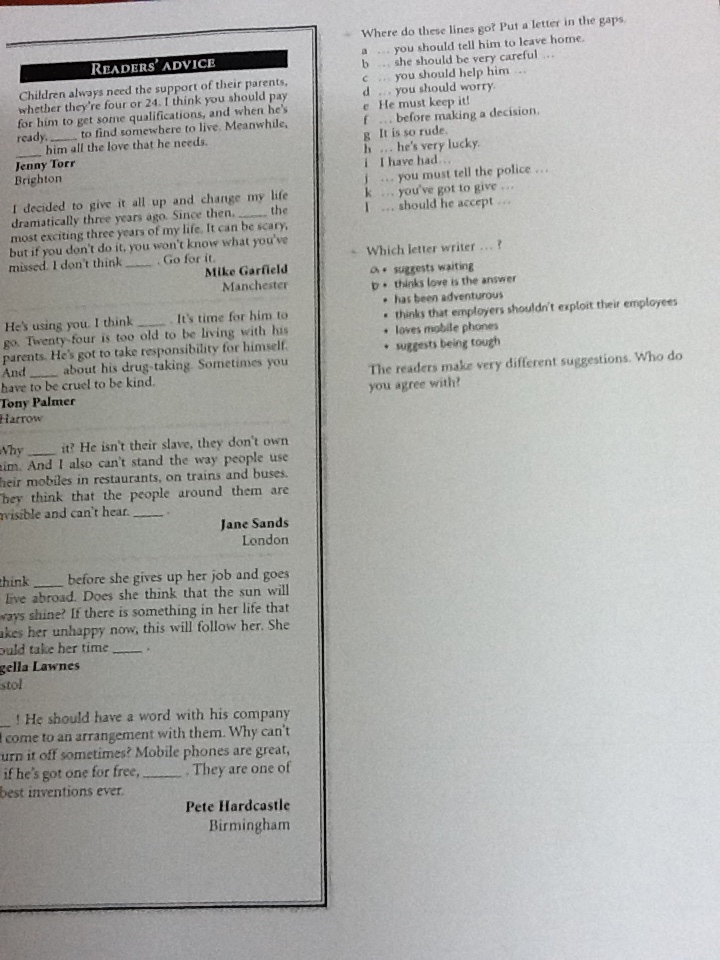 Speaking Lesson PlanTopic:  Giving advicesInstructor:HannahLevel:Upper IntermediateStudents:8Length:40 MinutesMaterials:Board& board marker, tapeRealia (news article, picture of Alcatraz)Worksheetsgrouping (paper, cup)Aims:Main Aim: To enable Ss to improve their speaking ability by discussing and doing a role-play about “giving advices”Secondary Aim: Ss learn modal through the worksheets. Personal Aim: I want to give an energetic and interesting lesson. Language Skills:Listening: listening to the teacher’s instructions, discussion, role-playReading: reading the worksheetsSpeaking: sharing ideas with partners, discussion, role-playWriting: writing on the worksheetsLanguage Systems:Phonology: listening to the new words and practicing Lexis: learning new vocabularies ( act one’s age, cruel, qualification) Grammar: modal (should, must)Function: give advices, suggestionsDiscourse: none to discuss.Assumptions:Ss might have seen counseling section in the newspaper, magazine.Ss might have some problems and want to get advices. Anticipated Errors and Solutions:If Ss do not understand key vocabulariesTell Ss synonyms, antonyms and check through CCQ. If Ss need more time to finish their activity (cut-off plan)Be flexible with the time. Give Ss more time to finish their activity and cut off the time of post activity and assign that as homework. If Ss finish their activity early (SOS plan)Give Ss more time for the discussion and role-play.References:http://www.usatoday.com/Headway books.Lead-InLead-InLead-InLead-InMaterials: realia(news article)Materials: realia(news article)Materials: realia(news article)Materials: realia(news article)TimeSet UpStudent ActivityTeacher Talk3minWhole class San Francisco.Alcatraz. Procedure:Greeting:Hello, everyone.How are you feeling? Last night, I read some articles on the newspaper. Do you know where the movie ‘The rock’ background is? Yes, there’s also a prison where a lot of notorious criminals were imprisoned. The article said there were night tours in Alcatraz. It sounds spooky, isn’t it? Pre-ActivityPre-ActivityPre-ActivityPre-ActivityMaterials: worksheet, board& board marker, tapeMaterials: worksheet, board& board marker, tapeMaterials: worksheet, board& board marker, tapeMaterials: worksheet, board& board marker, tapeTimeSet UpStudent ActivityTeacher Talk4min4min2minindividuallymingleindividuallySs respond. ProcedureDemonstrationI have some problem. My car is making funny noise. What should I do? Yes. I have to send my car for repairs. (tape the worksheet on the board)InstructionWrite your 7 problems on your paper. You have 3 minutes. ICQWhat are you going to do? How many problems do you have to write?How many minutes do you have? (monitoring & time management)You have 1 minute. Ok. Please, stand up with your paperand pencil, and get some advicesfrom your friends. You have 4 minutesICQWhat are you going to do? Are you working alone?(monitoring & time management)Ok. Can you tell us what advice your friends give you? Ok. Good job, everybody.Main ActivityMain ActivityMain ActivityMain ActivityMaterials: worksheets, grouping (paper, cup)Materials: worksheets, grouping (paper, cup)Materials: worksheets, grouping (paper, cup)Materials: worksheets, grouping (paper, cup)TimeSet UpStudent ActivityTeacher Talk2min8min10minWhole class Act one’s ageCruel1minute1.ElicitingIt is an idiom. To behave in a manner appropriate to one’s maturity. Suitable for one’s age.What do we call it?CCQDoes ‘act one’s age’ mean acting unreasonable? = no Reasonable?  = yesThis word start with c, its synonyms are brutal, barbarous, bitter, ferocious, evil, harsh, etc.CCQIs cruel kind to others? = no       unkind        = yes2.role-playInstructionIn the newspapers, magazines there were counseling section. People write in with a problem, and other members of the public give their advices. Read the problems. You have I minute.ICQHow many minute do you have? (grouping& arrange seating)What advice would you like to give? Think about your partner and make some role-play. You have 8 minutes. ICQWhat are you going to do? How many minutes do you have? Ok. Who goes first? (role-playing)Very good, everybody did a good job. Post ActivityPost ActivityPost ActivityPost ActivityMaterials: worksheet, board& board marker Materials: worksheet, board& board marker Materials: worksheet, board& board marker Materials: worksheet, board& board marker TimeSet UpStudent ActivityTeacher Talk3min3minIn pairs Read and answer. Instruction(hand out worksheets)(grouping with advice)Read and then answer the questionswith your partner. You have 3minutes. ICQWhat are you going to do? Are you working alone?How many minutes do you have? (monitoring & time management)Now, can you write down answers on the board? Good job, everybody. What did we learn today? (error correction)Do you have any questions?Goodbye to Ss This is it for today. Everybody did good job.I hope you enjoyed this class.See you tomorrow. Bye. ProblemsSuggestionsYou have these problems……… Your friends give some advices. 